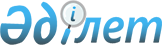 Об утверждении проектов (схем) зонирования земель города Каражал, поселков Шалгинск и Жайрем и о корректировке базовых ставок земельного налогаРешение XXV сессии Каражалского городского маслихата Карагандинской области от 17 августа 2018 года № 228. Зарегистрировано Департаментом юстиции Карагандинской области 24 сентября 2018 года № 4956.
      Сноска. Заголовок – в редакции решения Каражалского городского маслихата области Ұлытау от 23.09.2022 № 183 (вводится в действие по истечении десяти календарных дней после дня его первого официального опубликования).
      В соответствии со статьей 8 Земельного кодекса Республики Казахстан, статьей 510 Кодекса Республики Казахстан "О налогах и других обязательных платежах в бюджет" (Налоговый кодекс), статьей 6 Закона Республики Казахстан "О местном государственном управлении и самоуправлении в Республики Казахстан" РЕШИЛ:
      Сноска. Преамбула – в редакции решения Каражалского городского маслихата области Ұлытау от 23.09.2022 № 183 (вводится в действие по истечении десяти календарных дней после дня его первого официального опубликования).


      1. Для целей налогообложения утвердить проекты (схемы) зонирования земель города Каражал и поселка Шалгинск согласно приложению 1, поселка Жайрем согласно приложению 2.
      2. Повысить или понизить ставки земельного налога, установленных статьями 505, 506 Кодекса Республики Казахстан "О налогах и других обязательных платежах в бюджет (Налоговый кодекс)" согласно приложению 3.
      Сноска. Пункт 2– в редакции решения Каражалского городского маслихата области Ұлытау от 23.09.2022 № 183 (вводится в действие по истечении десяти календарных дней после дня его первого официального опубликования).


      3. Признать утратившим силу следующие решения Каражалского городского маслихата:
      1) ХХІХ сессии от 18 апреля 2014 года № 234 "Об утверждении проектов (схем) зонирования земель города Каражал, поселков Шалгинск и Жайрем для целей налогообложения" (зарегистрирован в Реестре государственной регистрации нормативных правовых актов за номером 2652, опубликовано 6 июня 2014 года в информационно-правовой системе "Әділет", в газете "Қазыналы өңір" 7 июня 2014 года № 24 (696));
      2) XXXV сессии от 26 ноября 2014 года № 281 "О внесении изменении в решение ХХІХ сессии Каражалского городского маслихата от 18 апреля 2014 года № 234 "Об утверждении проектов (схем) зонирования земель города Каражал, поселков Шалгинск и Жайрем для целей налогообложения" (зарегистрирован в Реестре государственной регистрации нормативных правовых актов за номером 2905, опубликовано в газете "Қазыналы өңір" 10 января 2015 года № 1 (727), 23 января 2015 года в информационно-правовой системе "Әділет").
      4. Настоящее решение вводится в действие с 1 января 2019 года и подлежит официальному опубликованию. Проект (схема) земель города Каражал и поселка Шалгинск для целей налогообложения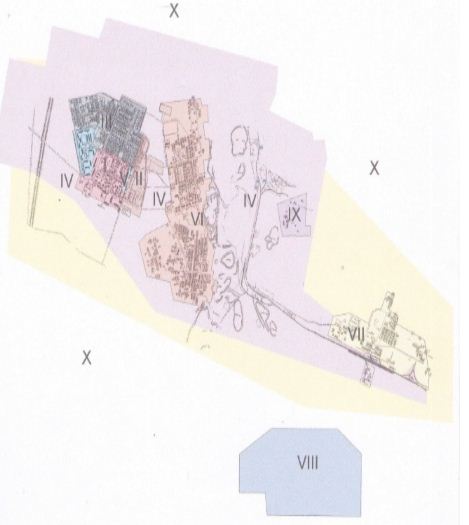  Проект (схема) земель поселка Жайрем для целей налогообложения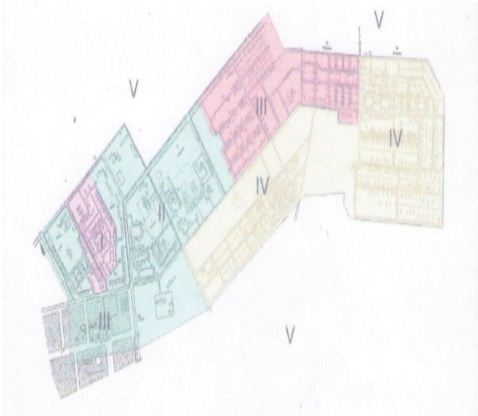  Повышение или понижение ставок земельного налога
					© 2012. РГП на ПХВ «Институт законодательства и правовой информации Республики Казахстан» Министерства юстиции Республики Казахстан
				
      Председатель ХХV сессии,секретарь городского маслихата

З. Оспанова
Приложение 1
к решению 
Каражалского городского маслихата
от 17 августа 2018 года № 228
Приложение 2
к решению 
Каражалского городского маслихата
от 17 августа 2018 года № 228
Приложение 3
к решению 
Каражалского городского маслихата
от 17 августа 2018 года № 228

Номера зон
Повышение (+), понижение (-) ставок земельного налога
Границы
город Каражал и поселок Шалгинск
город Каражал и поселок Шалгинск
город Каражал и поселок Шалгинск
I
+ 27 %
Центральная часть города, на которой размещены 5 этажные дома, здание акимата, гостиница, больница, управление государственных доходов (границы: на севере - улица Битабара, на востоке - 12 квартал, на юге - 25 квартал, на западе - улица Дукенова)
II
+ 20 %
Коммунально - складская территория, на которой размещены складские помещения, цех тепло-водоснабжения, спортивный комплекс, мечеть (границы: на юге - улица Битабара, на севере, востоке, западе - земли свободные от застройки)
III
+ 5 %
Западная часть города, где размещены дома частного сектора (улицы Рыскулбекова, Амангельды, Гагарина, Карагандинская, Кенесары, Горняков)
IV
± 0 %
Производственная территория города, земли, занятые объектами железнодорожного транспорта 
V
– 0,16 %
Территория 25 квартала, где размещены дома многоэтажной застройки
VI
– 32 %
Микрорайоны Строителей и старый Каражал
VII
– 35 %
Микрорайон Станционный
VIII
– 37 %
Территория поселка Шалгинск
IX
– 45 %
Территория микрорайона Актай, улица Степная 
X
– 50 %
Остальная территория, в административно -территориальных границах земель города Каражал
поселок Жайрем
поселок Жайрем
поселок Жайрем
I
+ 12 %
Центральная часть поселка, на которой размещены бизнес центр, гостиница, здание суда, школа (границы: на севере - улица Мамаева, на западе – бульвар Пионерская, на востоке - улица Металлургов, на юге - 2 квартал) 
II
+ 6 %
Здание акимата, больница, гостиницы "Весна" и "Ушкатын" (границы: на севере - улица Сейфуллина, на востоке - улица Металлургов, на юге - автостанция) 
III
– 8 %
Территория частного сектора, школы, магазины (границы: на севере - улица Даулетбаева, на востоке - улица Молдагуловой, на юге - улица Шинтуринова, на западе -земли свободные от застройки) 
IV
– 31 %
Территория частного сектора, на западе - от улицы Молдагуловой до улицы Заводская, на востоке - территория между улицами Металлургов, Луговая
V
– 50 %
Остальная территория, в административно -территориальных границах земель поселка Жайрем